ДОРОЖНАЯ КАРТАпо апробации и внедрению комплексной образовательной программы дошкольного образования для детей раннего и младенческого возраста «Первые шаги» и программно-методического комплекса «Воробушки»на 2020-2023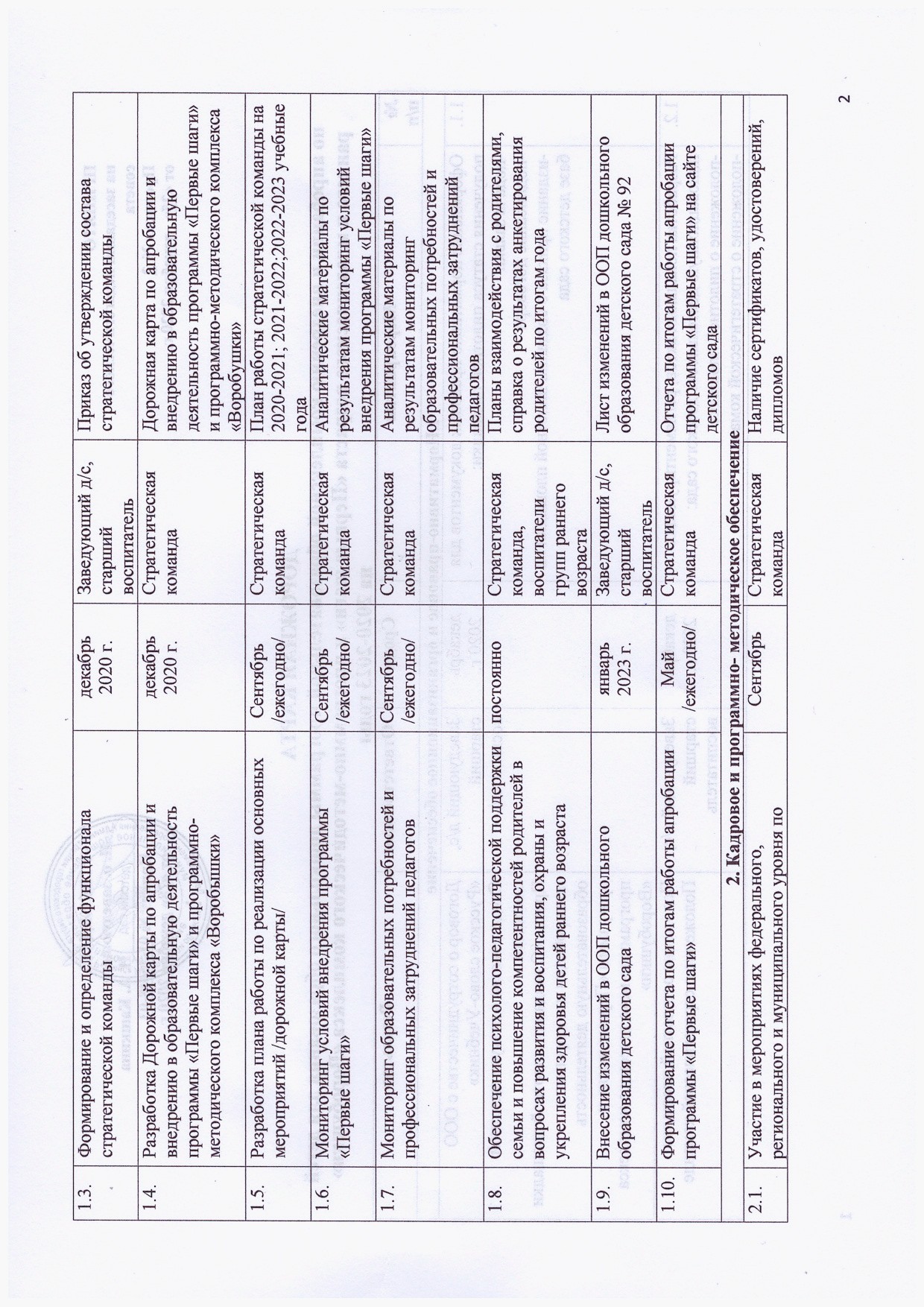 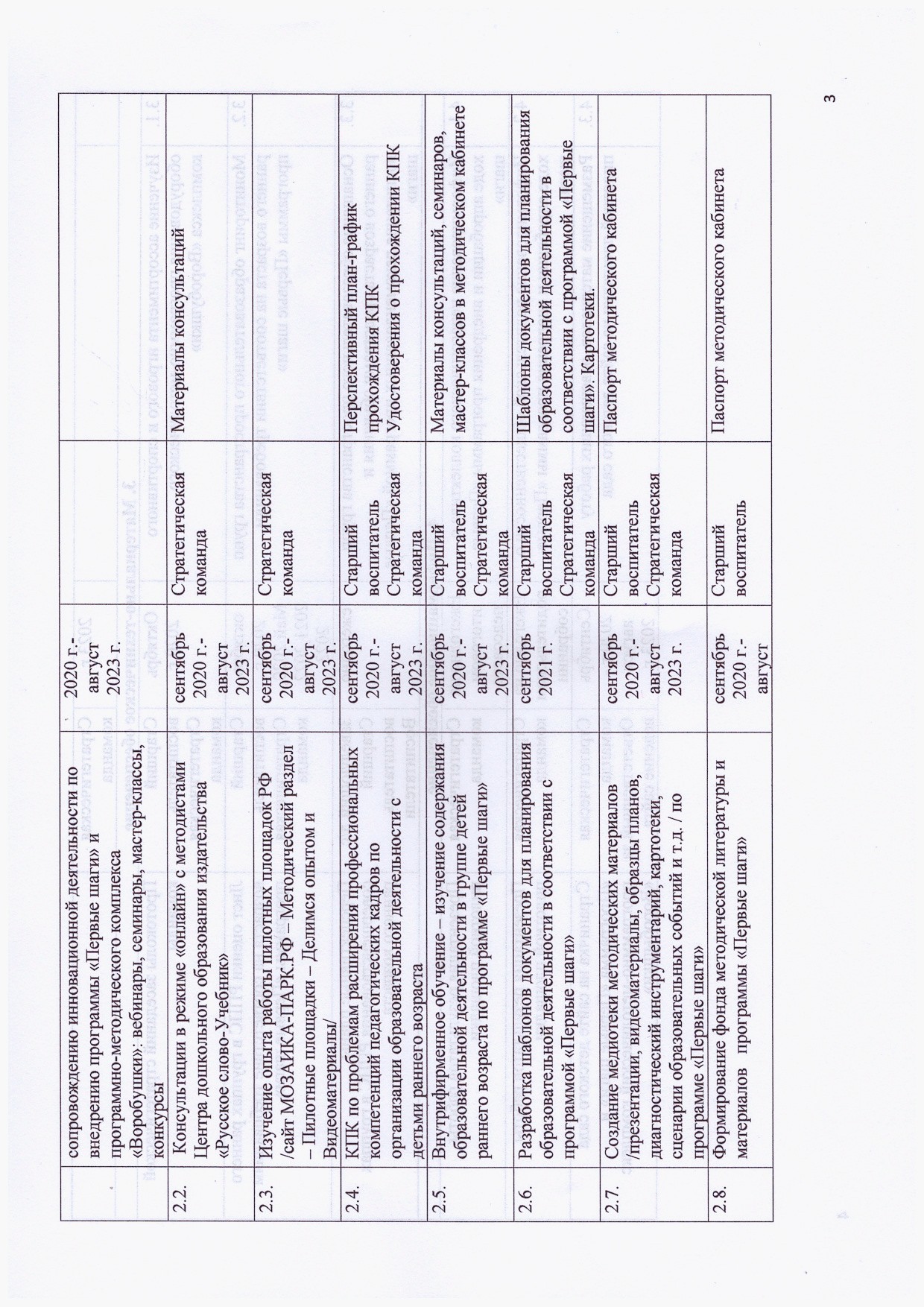 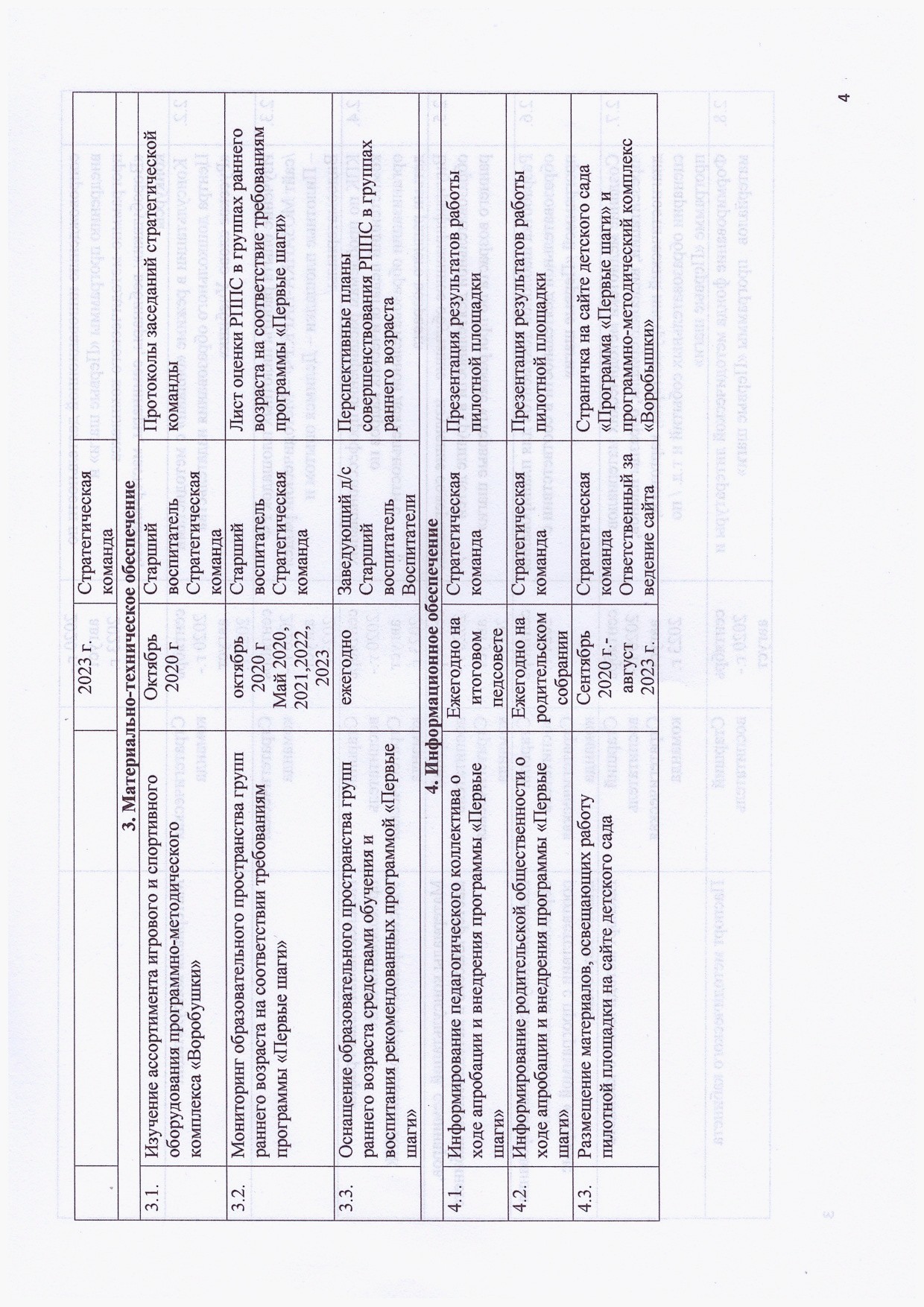 №п/пМероприятияСрокиОтветственныеРезультатНормативно-правовое и организационное обеспечениеНормативно-правовое и организационное обеспечениеНормативно-правовое и организационное обеспечениеНормативно-правовое и организационное обеспечениеНормативно-правовое и организационное обеспечение1.1.Оформление нормативно-правовых документов для получения статуса пилотной площадки:-подача заявки-подписание договора-издание приказа о создании пилотной площадки на базе детского садаДекабрь2020 г.Заведующий д/с,старший воспитательДоговор о сотрудничестве с ООЩ «Русское слово»Свидетельство о статусе пилотной площадкиПриказ «О создании пилотной площадки по апробации и внедрению в образовательную деятельность программы «Первые шаги» и программно-методического комплекса «Воробушки»1.2.Разработка локальных актов, регламентирующих инновационную деятельность детского сада:-положение о пилотной площадке-положение о стратегической командеДекабрь2020 г.Заведующий д/с,старший воспитатель-положение о пилотной площадке-положение о стратегической команде